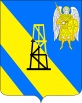 АДМИНИСТРАЦИЯ КИЕВСКОГО СЕЛЬСКОГО ПОСЕЛЕНИЯКРЫМСКОГО РАЙОНАПОСТАНОВЛЕНИЕот 19.06.2017г.                                                                                                № 83село КиевскоеОб утверждении квалификационных требований для замещения должностей муниципальной  службы в администрации Киевского сельского поселения Крымского районаПо результатам мониторинга действующего законодательства в сфере  правового регулирования муниципальной службы, включая требования к должностям муниципальной службы, определение статуса муниципального служащего, условия и порядок прохождения муниципальной службы, в целях актуализации регламентированных квалификационных требований для замещения должностей муниципальной службы в администрации Киевского сельского поселения Крымского района в соответствии с положениями Закона Краснодарского края от 3 мая 2012 года № 2490-КЗ «О типовых квалификационных требованиях для замещения должностей муниципальной службы в  Краснодарском  крае»  (с изменениями от 10 апреля 2017 года № 3600-КЗ), п о с т а н о в л я ю:1. Утвердить квалификационные требования для замещения должностей муниципальной службы в администрации Киевского сельского поселения Крымского района (приложение).2. Постановление администрации Киевского сельского поселения Крымского района от 30 ноября 2016 года №499 «Об утверждении Положения о квалификационных требованиях для замещения должностей муниципальной службы в администрации Киевского сельского поселения Крымского района» признать утратившим силу. 3. Главному специалисту администрации Киевского сельского поселения Крымского района З.А.Гавриловой обнародовать настоящее постановление и разместить на официальном сайте администрации Киевского сельского поселения Крымского района в сети Интернет.4. Постановление вступает в силу со дня его официального обнародования.Глава Киевского сельского поселенияКрымского района							Б.С.ШатунКвалификационные требования для замещения  должностей  муниципальной службы в   администрации Киевского сельского поселения Крымского района1. Квалификационные требования к уровню профессионального образованияДля замещения должностей муниципальной службы определяются следующие типовые квалификационные требования к уровню профессионального образования:1) по главным и ведущим должностям муниципальной службы - высшее образование по профилю деятельности органа или по профилю замещаемой должности;2) по старшим и младшим должностям муниципальной службы - среднее профессиональное образование по профилю замещаемой должности.2.  Квалификационные требования к стажу муниципальной службы или стажу работы по специальности, направлению подготовки.Для замещения должностей муниципальной службы устанавливаются следующие типовые квалификационные требования к стажу муниципальной службы или стажу работы по специальности, направлению подготовки:1) главных должностей муниципальной службы - стаж муниципальной службы не менее трех лет или стаж работы по специальности, направлению подготовки не менее четырех лет;2) ведущих должностей муниципальной службы - стаж муниципальной службы не менее двух лет или стаж работы по специальности, направлению подготовки не менее трех лет;3) старших должностей муниципальной службы - без предъявления требований к стажу;4) младших должностей муниципальной службы - без предъявления требований к стажу.3. Квалификационные требования к стажу муниципальной службы или стажу работы по специальности, направлению подготовки при поступлении на муниципальную службу для замещения должностей муниципальной службы ведущей группы должностей муниципальной службы не предъявляются к выпускнику очной формы обучения образовательной организации высшего образования в случае:1) заключения между ним и органом местного самоуправления договора о целевом обучении за счет средств местного бюджета и при поступлении на муниципальную службу в срок, установленный договором о целевом обучении;2) заключения договора между ним и одним из государственных органов Краснодарского края или органов местного самоуправления в Краснодарском крае о прохождении практики в течение всего периода обучения;3) осуществления им полномочий депутата законодательного (представительного) органа государственной власти Краснодарского края или полномочий депутата представительного органа муниципального образования.Положение об организации и проведении практики студентов образовательных организаций высшего образования в органах местного самоуправления утверждается муниципальным правовым актом.4. Для лиц, имеющих дипломы специалиста или магистра с отличием, в течение трех лет со дня выдачи диплома устанавливаются квалификационные требования к стажу муниципальной службы или стажу работы по специальности, направлению подготовки для замещения ведущих должностей муниципальной службы - не менее одного года стажа муниципальной службы (государственной службы) или стажа работы по специальности, направлению подготовки.5. Квалификационные требования к знаниям и умениям, которые необходимы для исполнения должностных обязанностейКвалификационные требования к знаниям и умениям, которые необходимы для исполнения должностных обязанностей, устанавливаются в зависимости от области и вида профессиональной служебной деятельности муниципального служащего его должностной инструкцией. Должностной инструкцией муниципального служащего могут также предусматриваться квалификационные требования к специальности, направлению подготовки.Специальные профессиональные знания подтверждаются документом государственного образца о высшем или среднем профессиональном образовании по специальностям, направлениям подготовки, соответствующим направлениям деятельности органа местного самоуправления, избирательной комиссии муниципального образования. В случае, если специальные профессиональные знания, подтвержденные документом государственного образца о высшем или среднем профессиональном образовании, не соответствуют направлениям деятельности органа местного самоуправления, избирательной комиссии муниципального образования, учитывается документ государственного образца о дополнительном профессиональном образовании по соответствующим направлениям деятельности органа местного самоуправления, избирательной комиссии муниципального образования.6. Порядок и формы учета и контроля соблюдения муниципальными служащими квалификационных требований к знаниям и умениям, которые необходимы для исполнения должностных обязанностей, а также порядок и сроки получения дополнительного профессионального образования муниципальных служащих определяются представителем нанимателя (работодателем).ПРИЛОЖЕНИЕк постановлению администрацииКиевского сельского поселенияКрымского районаот 19.06.2017г.  №83